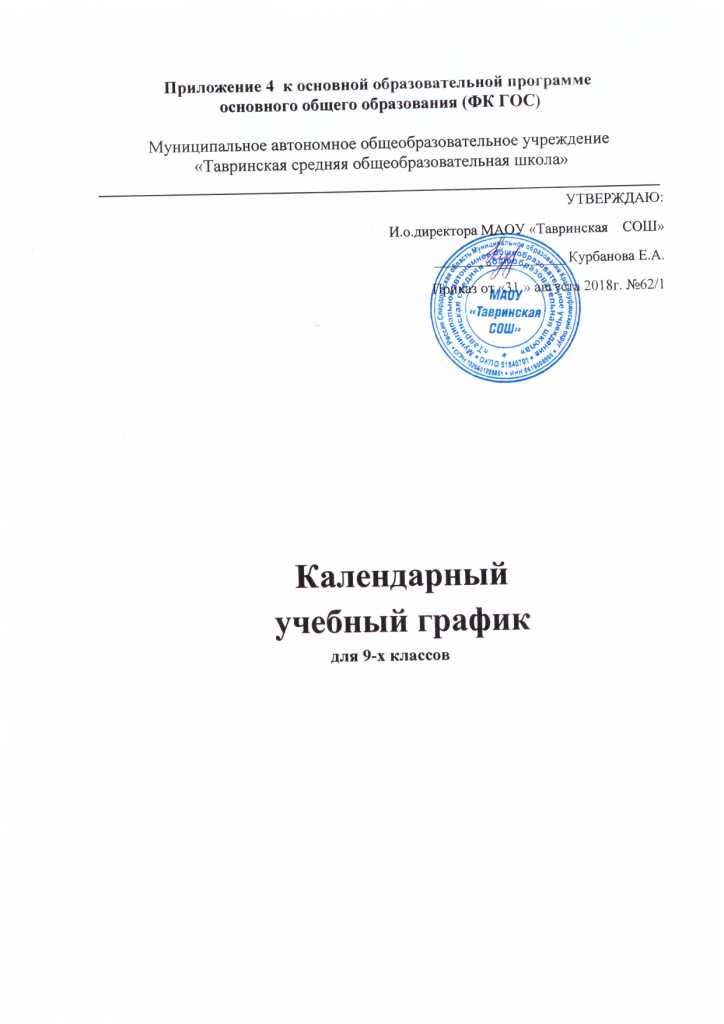 Пояснительная записка к  календарному учебному графику ООП ООО (ФК ГОС)Муниципального автономного общеобразовательного учреждения«Тавринская средняя общеобразовательная школа»на 2018 -2019 учебный год Календарный учебный график разработан на основании документов:Федеральный закон «Об образовании в Российской Федерации» от 29 декабря 2012 года № 273-ФЗ;СанПин 2.4.2.2821-10  "Санитарно-эпидемиологические требования к условиям и организации обучения в общеобразовательных учреждениях" (в действующей редакции), Устав МАОУ «Тавринская СОШ», утвержденный приказом начальника МОУО МО Красноуфимский округ от 24.12.2014 г. № 675Положение о формах, периодичности и порядке текущего контроля успеваемости и промежуточной аттестации обучающихся, утвержденное приказом директора МАОУ «Тавринская СОШ» от 15.01.2015 г. № 2;Постановление Правительства РФ «О переносе выходных дней в 2018 году»Постановление Правительства РФ  «О переносе выходных дней в 2019 году»1. Начало учебного года:  01.09.2018 г.2. Окончание учебного года:   учебные занятия заканчиваются  25 мая.3. Начало учебных занятий:   8.30 час.4. Окончание учебных занятий:    14.35 час.5. Сменность занятий:  занятия проводятся в одну смену.6. Продолжительность учебного года:  34 учебные недели (без учета ГИА)7. Режим работы школы:  шестидневная учебная неделя,  для обучающихся по АООП ОВЗ - пятидневная учебная неделя.8. Регламентирование образовательной деятельности на учебный год:Сроки учебных четвертей и каникул на 2018-2019 учебный год9. Продолжительность уроков:   40 минут.10. Проведение государственной (итоговой) аттестации в 9  классах:  срок проведения государственной (итоговой) аттестации учащихся устанавливается:
Федеральной службой по надзору в сфере образования и науки (Рособрнадзор). учебный периодучебный периодучебный периодканикулыканикулыканикулыканикулычетвертисрокиколичество учебных днейканикулыканикулысрокиколичество каникулярных дней1 четвертьс 01.09.2018 по 27.10.201849 днейосенниеосенниес 28.10.2018 по 05.11.20189 дней2 четвертьс 06.11.2018 по 26.12.201844 днязимниезимниес 27.12.2018 по 08.01.201913 дней3 четвертьс 09.01.2019 по 23.03.201962 днявесенниевесенниес 24.03.2018 по 31.03.20188 дней4 четвертьс 01.04.2019 по 29.05.201949 днейлетниелетниес 27.06.2019 по 31.08.2019с 27.06.2019 по 31.08.2019с 30.05.2019 г. по 26.06.2019 г. - государственная итоговая аттестация для 9 классовс 30.05.2019 г. по 26.06.2019 г. - государственная итоговая аттестация для 9 классовс 30.05.2019 г. по 26.06.2019 г. - государственная итоговая аттестация для 9 классовс 30.05.2019 г. по 26.06.2019 г. - государственная итоговая аттестация для 9 классовс 30.05.2019 г. по 26.06.2019 г. - государственная итоговая аттестация для 9 классовс 30.05.2019 г. по 26.06.2019 г. - государственная итоговая аттестация для 9 классовс 30.05.2019 г. по 26.06.2019 г. - государственная итоговая аттестация для 9 классов34 уч. недели(9  класс)34 уч. недели(9  класс)204 днявсего каникулярных дней в течение учебного года – 30 дней всего каникулярных дней в течение учебного года – 30 дней всего каникулярных дней в течение учебного года – 30 дней всего каникулярных дней в течение учебного года – 30 дней Праздничные выходные дни:4 ноября – День народного единства30 декабря- 8 января – Новогодние каникулы7 января – Рождество христово23 февраля – День защитника Отечества8 марта – Международный женский деньПраздничные выходные дни:4 ноября – День народного единства30 декабря- 8 января – Новогодние каникулы7 января – Рождество христово23 февраля – День защитника Отечества8 марта – Международный женский деньПраздничные выходные дни:4 ноября – День народного единства30 декабря- 8 января – Новогодние каникулы7 января – Рождество христово23 февраля – День защитника Отечества8 марта – Международный женский деньПраздничные выходные дни:4 ноября – День народного единства30 декабря- 8 января – Новогодние каникулы7 января – Рождество христово23 февраля – День защитника Отечества8 марта – Международный женский день1 мая – Праздник Весны и Труда9 мая – День Победы12 июня – День России1 мая – Праздник Весны и Труда9 мая – День Победы12 июня – День России1 мая – Праздник Весны и Труда9 мая – День Победы12 июня – День России